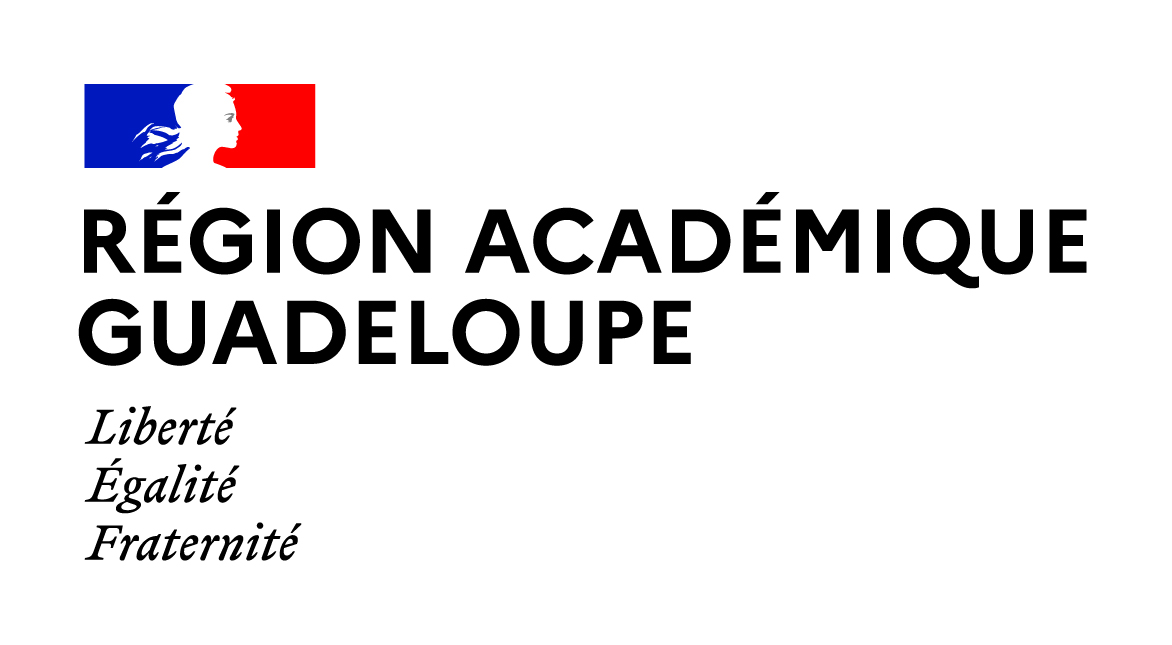 DEMANDE DE TEMPS PARTIEL       SUR AUTORISATIONDPEATSS	Année scolaire 2021-2022	 NOUVELLE DEMANDE 				  RECONDUCTION TACITE 			  MODIFICATION DE LA QUOTITE DE TEMPS DE TRAVAIL 					(Cocher les cases utiles)
 M.                         Mme                       Nom d’usage:  ……………………..                             Nom patronymique : ………………. Prénom :………………..……………………………Grade : ……………………………………………Etablissement d’exercice :  ………………………………………………………………………………………………………………………					REGIME DE TEMPS PARTIEL Je sollicite le bénéfice du travail à temps partiel à compter du A …………………………………%Pour une durée de  un an Je sollicite le bénéfice d’un  travail à temps partiel  annualisé ;Je choisis de travailler :¤pendant la première partie de l’année (01 septembre au 31 janvier)¤pendant la seconde  partie de l’année (01 février  à la fin de l’année)Motif de la demande :………………………………………………………………………………………..Je souhaite surcotiser pour la retraite sur la base d’un taux plein OUINON  A compter du       Date :					Signature de l’intéressé ( e ) : DPEATSSDEMANDE DE TEMPS PARTIEL DE DROITAnnée scolaire 2021-2022		 NOUVELLE DEMANDE 				  RECONDUCTION TACITE 					  MODIFICATION DE LA QUOTITE DE TEMPS DE TRAVAIL 					(Cocher les cases utiles)
 M.                         Mme                       Nom d’usage:  ……………………………………….. ;;Nom patronymique : …………………………………Prénom : ………………..……………………………Grade : ……………………………………………Etablissement d’exercice :  ………………………………………………………………………………………………………………………					REGIME DE TEMPS PARTIEL Je sollicite le bénéfice du travail à temps partiel à compter du A …………………………………%Pour une durée de   6 mois                                                un an Je sollicite le bénéfice d’un  travail à temps partiel  annualisé à compter du : …../………../       pour une quotité de :…………………………   DE DROIT A L’OCCASION DE LA NAISSANCE OU DE L’ADOPTION D’UN ENFANT (joindre pièce justificative) Nom /Prénom de l’enfant : ………………………………………Né ( e) le :……/………/……………. 	(date de naissance ou d’adoption)Je note que le temps partiel cesse au 3 ème anniversaire de l’enfant ou le jour de l’échéance du délai de 3ans à copter de l’arrivée de l’enfant au foyer de l’enfant adopté. Pour le calcul de la pension de retraite, la période de ce travail à temps partiel est décomptée comme une période de travail à temps plein			   DE DROIT POUR DONNER DES SOINS  (joindre pièce justificative) Au titre : du conjoint d’un enfant à charge      Prénom de l’enfant :…………………Né( e) le : ………/………/………. d’un ascendant              Qualité :…………………………………………………………………… Je note que pour le calcul de la pension de retraite, la période de travail à  temps partiel peut faire l’objet d’une surcotisation à pension civile  et ne peut avoir pour effet d’augmenter la durée de liquidation  de plus de 4 trimestres.			Date :					Signature de l’intéressé ( e ) : DPEATSS
DEMANDE DE REINTEGRATION A TEMPS COMPLETRENTREE SCOLAIRE 2021/2022Je soussigné( e)Nom d’usage:  ………………………………………Nom patronymique : ……………………………. Prénom : ………………..……………………………Grade : ……………………………………………Etablissement d’exercice :  ……………………………… ………………………………………………Sollicite ma réintégration dans mes fonctions à temps complet  A compter du     			Date :					Signature de l’intéressé ( e ) : Avis du chef d’établissement ou du chef de service. FAVORABLE             DEFAVORABLE (*)Motif du refus (*)…………………………………………………..…………………………………………………..Date ……………………signature……………… Avis du Recteur FAVORABLE             DEFAVORABLE (*)Motif du refus (*)………………………………………………..…………………………………………………..Date ……………………signatureAvis du chef d’établissement ou du chef de service. FAVORABLE             DEFAVORABLE (*)Motif du refus (*)…………………………………………..…………………………………………………..Date ……………………signature……………… Avis du Recteur FAVORABLE             DEFAVORABLE (*)Motif du refus (*)…………………………………………………..…………………………………………………..Date ……………………signatureAvis du chef d’établissement ou du chef de service. FAVORABLE             DEFAVORABLE (*)Motif du refus (*)…………………………………………………..…………………………………………………..…………………………………………………..Date ……………………signature……………… Avis du Recteur FAVORABLE             DEFAVORABLE (*)Motif du refus (*)………………………………………………..…………………………………………………..…………………………………………………..Date ……………………signature